   TESDA-QP-03-F08                                                                                                            Rev. No. 03-05/04/22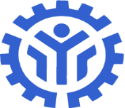 PERFORMANCE EVALUATION INSTRUMENTFOR INTERNAL AUDITORS  Note:  1= Lowest Rating            5 = Highest Rating Recommendations for Development Purposes